                                                                                                                                                                                       Decreto n.  6/2023Consiglio di Stato in Sede GiurisdizionaleTerza Sezione IL PRESIDENTE F.F.VISTI i decreti del Presidente della III Sezione del Consiglio di Stato, relativi alla composizione dei Collegi giudicanti per l’anno 2023;  VISTO il Protocollo d’Intesa tra la Giustizia Amministrativa, nella persona del Presidente del Consiglio di Stato, l’Avvocatura dello Stato, il Consiglio Nazionale Forense, il Consiglio dell’Ordine degli Avvocati di Roma e le Associazioni specialistiche degli avvocati amministrativisti, sottoscritto il 10 gennaio 2023;RITENUTO di adottare misure precauzionali in occasione dello svolgimento della camera di consiglio e dell’udienza pubblica della III Sezione in data 2 febbraio 2023; DECRETANon sono previste le chiamate preliminari.Le cause per le quali non sia pervenuta alcuna richiesta di passaggio in decisione senza discussione, ovvero per le quali l’istanza sia stata presentata soltanto da alcune delle parti costituite, saranno chiamate in ordine di ruolo secondo le seguenti fasce orarie differenziate.La camera di consiglio del 2 febbraio 2023 avrà inizio alle ore 09:00        Ore 09:00          ordine ruolo   1 - N.R.G.   9802/2022         ordine ruolo   2 - N.R.G.   9824/2022          ordine ruolo   3 - N.R.G.   9848/2022          ordine ruolo   4 - N.R.G.   9910/2022         ordine ruolo   5 - N.R.G.       25/2023           ordine ruolo   6 - N.R.G.       37/2023          ordine ruolo   7 - N.R.G.   9776/2022         ordine ruolo   8 - N.R.G.   9843/2022          ordine ruolo   9 - N.R.G.   9852/2022          ordine ruolo 10 - N.R.G.   9935/2022          ordine ruolo 11 - N.R.G.   9963/2022 (chiamate congiuntamente per connessione 12 e 13)         ordine ruolo 12 - N.R.G.   9964/2022          ordine ruolo 13 - N.R.G.   9965/2022         Ore 10:00         ordine ruolo 14 - N.R.G.   9979/2022 (chiamate congiuntamente per connessione 15 e 16)         ordine ruolo 15 - N.R.G.   9980/2022          ordine ruolo 16 - N.R.G.   9981/2022          ordine ruolo 17 - N.R.G. 10006/2022           ordine ruolo 18 - N.R.G. 10010/2022           ordine ruolo 19 - N.R.G.       58/2023 (chiamata congiuntamente per connessione 20)         ordine ruolo 20 - N.R.G.       60/2023          ordine ruolo 21 - N.R.G.       81/2023            ordine ruolo 22 - N.R.G.   5618/2022          ordine ruolo 23 - N.R.G.   9986/2022           ordine ruolo 24 - N.R.G.       22/2023         ordine ruolo 25 - N.R.G.       45/2023 (chiamata congiuntamente per connessione 26)         ordine ruolo 26 - N.R.G.       52/2023          ordine ruolo 27 - N.R.G.   3923/2022 (chiamata congiuntamente per connessione 28)         ordine ruolo 28 - N.R.G.   7828/2022    ordine ruolo 29 - N.R.G.    8695/2022    ordine ruolo 30 - N.R.G.    7759/2022 (chiamata congiuntamente per connessione 31)          ordine ruolo 31 - N.R.G.   7760/2022           ordine ruolo 32 - N.R.G.   5750/2016         ordine ruolo 33 - N.R.G.   3379/2019 L’udienza pubblica del 2 febbraio 2023 avrà inizio alle ore 11:30 Ore 11:30             ordine ruolo   1 - N.R.G.   6932/2017         ordine ruolo   2 - N.R.G.   2739/2018          ordine ruolo   3 - N.R.G.   1512/2020          ordine ruolo   4 - N.R.G.   8582/2022          ordine ruolo   5 - N.R.G.  7727/2022          ordine ruolo   6 - N.R.G.   6246/2022 (chiamata congiuntamente per connessione 8)         ordine ruolo   8 - N.R.G.   8306/2022         ordine ruolo   7 - N.R.G.   8059/2022         ordine ruolo   9 - N.R.G.   8498/2022          ordine ruolo 10 - N.R.G.   8691/2022         ordine ruolo 11 - N.R.G.   3450/2021 (chiamate congiuntamente per connessione 12 e 13)ordine ruolo 12 - N.R.G.  3997/2021          ordine ruolo 13 - N.R.G.  4006/2021         ordine ruolo 14 - N.R.G.  6990/2022           ordine ruolo 15 - N.R.G.  7146/2022          ordine ruolo 16 - N.R.G.  7764/2022             ordine ruolo 17 - N.R.G.  7779/2022           ordine ruolo 18 - N.R.G. 10742/2015          ordine ruolo 19 - N.R.G.  1832/2022 (chiamate congiuntamente per connessione 20, 21, 22, 23 e 24)         ordine ruolo 20 - N.R.G.  1833/2022          ordine ruolo 21 - N.R.G.  2227/2022            ordine ruolo 22 - N.R.G.  2899/2022          ordine ruolo 23 - N.R.G.  2900/2022           ordine ruolo 24 - N.R.G.  2901/2022          ordine ruolo 25 - N.R.G.  8049/2022  Sarà in ogni caso dato atto a verbale delle cause per le quali vi sia stata la presentazione della richiesta di passaggio in decisione senza discussione.Potrà essere eccezionalmente autorizzata la chiamata delle cause anteriormente rispetto al relativo numero di ruolo, al solo scopo di chiederne il passaggio in decisione senza discussione orale, a condizione che siano presenti tutti i difensori delle parti e previo consenso delle altre parti in attesa. In relazione alle disposizioni del Segretario Generale della Giustizia Amministrativa finalizzate al contenimento degli assembramenti in funzione di prevenzione del contagio, si precisa che in nessun caso sarà consentita la presenza contestuale nell’aula di udienza di più di 20 persone, compresi i componenti del Collegio giudicante e il personale di Segreteria, provvedendosi in caso di eccessivo afflusso a scaglionare l’accesso in aula secondo l’ordine di chiamata delle cause.          Roma, 1 febbraio 2023   Il Presidente f.f.                                                                                                               F.to Pierfrancesco Ungari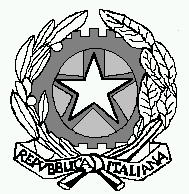 